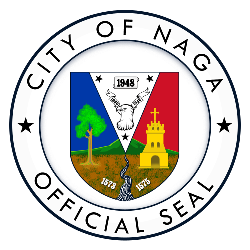 ORDER OF BUSINESSFOR THE 40TH REGULAR SESSION OF THE 14TH SANGGUNIANG PANLUNGSOD ON TUESDAY, APRIL 25, 2023, 9:00 A.M., AT THE SANGGUNIANG PANLUNGSOD SESSION HALL, CITY HALL, NAGA CITY:-CALL TO ORDERROLL CALLHon. Cecilia B. Veluz-De Asis	– City Vice Mayor 
& Presiding OfficerHon. Jessie R. Albeus	- City CouncilorHon. Joselito S.A. del Rosario	- City CouncilorHon. Ghiel G. Rosales	- City CouncilorHon. Melvin Ramon G. Buenafe	- City CouncilorHon. Gilda Gayle R. Abonal-Gomez 	- City CouncilorHon. Vidal P. Castillo	- City CouncilorHon. Jose C. Rañola	- City CouncilorHon. Jose B. Perez	- City CouncilorHon. Salvador M. del Castillo	- City CouncilorHon. Antonio B. Beltran	- City CouncilorHon. Ma. Corazon M. Peñaflor	- LnmB President and Ex-Officio MemberHon. Mary Kyle Francine B. Tripulca	- SKF President and Ex-Officio MemberPRAYERPAMBANSANG AWITPRIVILEGE TIMEREADING AND APPROVAL OF THE ORDER OF BUSINESSORDER OF BUSINESSSPECIAL BUSINESS OR ORDERResolution No. 007-S2023 of the Sangguniang Barangay of Bagumbayan Norte requesting for financial assistance in the amount of P20,000.00 for their forthcoming 60th foundation anniversary (Spin2023-0493);Proposed resolution of gratitude to the University of the Philippines Department of Speech Pathology for conducting free speech therapy session to Nagueños with communication disabilities, authored by Hon. Gilda Gayle R. Abonal-Gomez (Spin2023-0495);Proposed five (5) separate resolutions authored by Hon. Gilda Gayle R. Abonal-Gomez congratulating and commending certain students of Blessed Lights International Christian Academy (BLICA) for winning awards in different international academic competitions (Spin2023-0500);UNFINISHED BUSINESSLetter dated April 18, 2023, of the Secretary to the Sangguniang Panlungsod, inviting the respective managers of Smart and Globe telecommunication companies in Naga City to the regular session of the Sanggunian on April 25, 2023, relative to the poor signal of their network which results to the inconvenience of their respective subscribers;1st Indorsement dated April 18, 2023, of His Honor, the City Mayor, forwarding the Memorandum of Agreement entered into by and between the City Government of Naga and the Barangay Government of Carolina, this city, relative to the grant of financial assistance by the city to the said barangay in the amount of P20,000.00 for their cultural activities on April 24-29, 2023, chargeable against the Barangay Support Fund, requesting for confirmation of authority and ratification of the same (Spin2023-0484);Letter dated April 17, 2023, of His Honor, the City Mayor, respectfully requesting for the ratification of the Deeds of Absolute Sale respectively executed by and between the City Government of Naga and Gloria Olivan and Angelina Sabaria involving certain parcels of land they respectively owned (Spin2023-0473);Special Power of Attorney respectively executed by Gloria E. Olivan and Angelina O. Sabaria in favor of Spouses Luis L. Wong and Evelyn O. Wong in regard to their respective properties at Barangay Pacol, as an attachment to the letter of the City Mayor dated March 22, 2022 (Spin2022-0354);Letter dated March 19, 2023, of Ms. Emy M. Ronquillo submitting the documents in support to her application to renew the trimobile franchises for three (3) units, as required by the Sangguniang Panlungsod (Spin2023-0497);Letter dated March 19, 2023, of Ms. Monica Sandra Casano submitting the documents in support to her application to renew the trimobile franchises for four (4) units, as required by the Sangguniang Panlungsod (Spin2023-0498);NEW BUSINESSLetter dated April 17, 2023, of His Honor, the City Mayor, respectfully requesting for the passage of a resolution granting him authority to negotiate   with the Heirs of Irene P. Mariano with regard to the proposed donation of 288-square meter portion of their property in exchange of their intent to secure from the city the Right of Passage through a portion of the city’s property which adjoins the road right of way to Uswag Balatas Subdivision, Barangay Balatas, this city (Spin2023-0486);Letter dated April 18, 2023, of His Honor, the City Mayor, respectfully requesting for the passage of a resolution granting him authority to negotiate and enter into a contract of sale with Mr. Manuel Rito for the acquisition of his property located at Barangay Balatas, Naga City, which will be used as part of the Project Development Plan of the “Legacy Residences” to be established in the area (Spin2023-0489);Letter dated April 18, 2023, of His Honor, the City Mayor, respectfully requesting for the passage of a resolution granting him authority to negotiate and enter into a contract of sale with the Heirs of Gregorio Mendoza, Sr.  for the acquisition of their property located at Barangay Balatas, Naga City, which will be used as part of the Project Development Plan of the “Legacy Residences” to be established in the area (Spin2023-0490);Letter dated April 14, 2023, of Mr. Francisco M. Mendoza, City Budget Officer, respectfully requesting for the passage of an ordinance authorizing the charging against the current appropriation of certain offices the total amount of P47,720.00 for the prior year personnel services claims of certain employees of these offices (Spon2023-0478);Proposed ordinance authored by Hon. Jessie R. Albeus and Hon. Gilda Gayle R. Abonal institutionalizing the mass fluoridization program among Educare pupils in Naga City and appropriating funds therefor (Spin2023-0480);Evaluation report prepared by the Acting Zoning Officer, duly noted by the City Planning and Development Coordinator, on the documents submitted by Mr. Mark Jarom S. Cunanan, proprietor of Jackmarks’s Frozen Products, pertaining to his application for Temporary Use Permit for their proposed retail and meat processing facility at Zone 2, Molave St., Barangay Liboton, this city (Spin2023-0482);Proposed ordinance authored by Hon. Mary Kyle Francine B. Tripulca granting honorarium to Sangguniang Kabataan Kagawads, SK treasurers, and SK secretaries in the twenty-seven barangays of Naga City (Spin2023-0485);Proposed ordinance authored by Hon. Ghiel G. Rosales amending certain sections of City Ordinance No. 2021-010, otherwise known as “An ordinance regulating the land filling /back filling activity in the City of Naga, providing penalties for violation thereof (Spin2023-0492);Letter dated April 18, 2023, of Mr. Jaime R. Reblando, OSCA Program Director, requesting for the passage of a resolution authorizing the charging against the current appropriation of the Office of the Senior Citizens Affairs Office the total amount of P70,000.00 for the unpaid years of stipend to certain Naga City veterans (Spin2023-0491); Proposed ordinance authored by Hon. Joselito S.A. del Rosario institutionalizing the deployment of student interns in offices of the City Government of Naga (Spin2023-0496);OTHER MATTERSFirst Quarter 2023 QRRPA Report of the Naga City Assessor’s Office (Spin2023-0474);2023 First Quarter Report of the Naga City Police Office (Spin2023-0488);Letter dated April 14, 2023, of Ms. Emelita E. Candia, CASURECO II General Manager, pertaining to the power rates issues of the electric cooperative (Spin2023-0481);Letter dated April 11, 2023, of the Acting Chief Directorial Staff, pertaining to the request of the City of Naga for a unit of new ladder truck for the use of the Naga City Fire Station (Spin2023-0487);NOMINAL VOTINGADJOURNMENT